Министерство образования и науки РФСовет ректоров вузов Томской областиОткрытая региональная межвузовская олимпиада 2017-2018ФИЗИКА8 классII этапВариант 2Два одинаковых проводящих стержня круглого сечения длиной  и c диаметром сечения , погружены в стакан с жидким металлом. Удельное сопротивление стержней – , металла – . При погружении стержней высота жидкого метала в стакане тоже равна . Стержни вынули и соединили торцами. При этом один из стержней своим торцом касается поверхности жидкого металла. Определить сопротивление получившейся системы проводников, если сосуд имеет форму цилиндра с диаметром основания .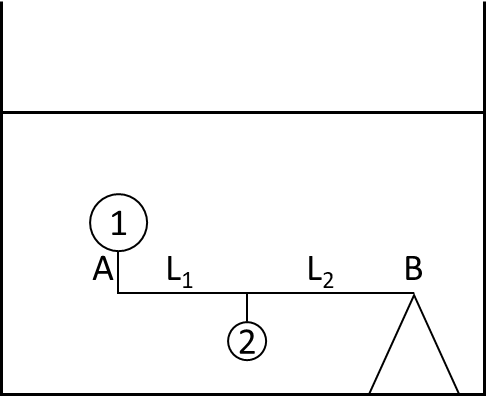 Невесомый, горизонтально расположенный, стержень AB (см. рис.) одним концом шарнирно укреплён на подставке (точка B), закреплённой на дне сосуда, заполненного жидкостью. К другому концу (точка A) прикреплён шар объёмом  c плотностью  меньшей плотности жидкости. На расстоянии от точки A и  от точки B закреплён другой шар объёмом  c плотностью  большей плотности жидкости. Найти плотность жидкости, если  и система находится в равновесии.В тот момент, когда локомотив, движущийся вдоль перрона, поравнялся хвостом с фонарным столбом, физкультурник побежал от этого столба вдоль локомотива, чтобы измерить его длину. Добежав до головы локомотива, физкультурник оставил мелом на перроне первую метку, затем физкультурник побежал обратно и напротив хвоста локомотива сделал вторую метку. Расстояние от первой и второй меток до столба, от которого физкультурник начал движение оказалось равным 28 шагам и 5 шагам соответственно. Найдите длину локомотива в шагах.Алюминиевый стакан массой m1=0,5 кг и внутренним объёмом V = 1,5 л, на 1/3 заполненный льдом достают из морозильной камеры с температурой внутреннего объёма  и ставят на разогретый до  стальной брусок массой  кг. Пренебрегая тепловыми потерями определите, что будет находиться в сосуде после наступления теплового равновесия. Удельную теплоёмкость льда, алюминия и стали принять за 2100 , 900  и 460  соответственно, плотность льда 900 , его удельная теплота плавления .Средняя плотность составного металлического цилиндра 7800 кг/м3.При измерении массы оказалось, что одна из двух частей цилиндра оказалась в 2 раза тяжелее другой. Определите плотность обеих частей цилиндра, если известно, что плотность более лёгкой части в 1,1 раза больше плотности тяжёлой части.Оценка заданий № № 1-5 – по 20 балловВнимание! Задача считается решённой, если, помимо правильного ответа, приведены необходимые объяснения.Желаем успеха!